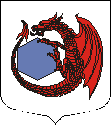 МУНИЦИПАЛЬНОЕ  ОБРАЗОВАНИЕ«КУЗЬМОЛОВСКОЕ ГОРОДСКОЕ ПОСЕЛЕНИЕ»ВСЕВОЛОЖСКОГО МУНИЦИПАЛЬНОГО  РАЙОНАЛЕНИНГРАДСКОЙ ОБЛАСТИАДМИНИСТРАЦИЯП О С Т А Н О В Л Е Н И Е09 октября 2018 года                                                                                          № 118                                                    г.п. КузьмоловскийОб утверждении нового состава  комиссии по чрезвычайным ситуациям и обеспечению пожарной безопасностипри администрации МО «Кузьмоловское городское поселение».В связи принятием на работу в администрацию поселения  новых специалистов, администрация муниципального образования  «Кузьмоловское городское поселение» п о с т а н о в л я т:Утвердить комиссию по чрезвычайным ситуациям и обеспечению пожарной безопасности при администрации поселения в следующем составе:председатель Комиссии: Сурмин В.В.– глава администрации;заместитель председателя Комиссии:– Сафонов Ю.М. заместитель главы администрации;секретарь Комиссии – Красова Т.А.члены Комиссии: Генкин Г.Б. -  уполномоченный по делам ГО, ЧС и ОПБ; Осянова В.Л. – главный бухгалтер; председатель эвакокомиссии: Салмина Н.П.; начальник  по пожарному надзору: государственный инспектор Всеволожского района  по пожарному надзору – Куцобин Д.О.начальник медицинской службы: (по согласованию с Токсовской районной больницей);начальник коммунально-технической службы: (по согласованию с  ООО «ЖКК»);начальник службы энергоснабжения и светомаскировки: (по согласованию с ЛОЭСК филиал « Всеволожские городские сети»);начальник службы торговли и питания: (по согласованию с ИП Харитонова); начальник службы охраны общественного порядка: (по согласованию с 87 ОП УВД по Всеволожскому району Ленинградской области); начальник материально-технического обеспечения: (по согласованию с ООО «Аква Норд-Вест»);начальник пожарной службы: (по согласованию с 15 ОПО Всеволожского района Ленинградской области);начальник автотранспортной службы: (по согласованию с  ФГУП «Изотоп СПб»);начальник аварийно технической службы (по согласованию с  ГП «Пригородное ДРСУ №1»); начальник аварийно спасательной службы: руководитель направленияООО «ЭКОСПАС» (по договору). 2.  Постановление администрации поселения от 26.12.2016 № 318 считать утратившим силу.3. Довести постановление до указанных в нём организаций и лиц в части их касающейся (Генкин Г.Б.).  4. Контроль  исполнения постановления оставляю за собой.И.о. главы администрации                                                                      Ю.М. Сафонов